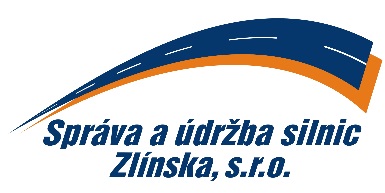 objednávka  číslo:	OV-80/2018ze dne: 7.3.2018   Odběratel:		   Správa a údržba silnic Zlínska, s.r.o.   K Majáku 5001   760 01 Zlín   IČ: 26913453        	DIČ: CZ26913453   Bankovní spojení:  	UniCredit Bank   Číslo účtu:               	XXXXXXXXXXX	Tel.:	             	XXXXXXXXXXDodavatel:CROY s.r.o.Autorizovaný prodejce a opravcevozidel Mercedes-BenzPlzeňská 2599 269 01  RakovníkTel.:     +XXXXXXXXXXFax.:    +XXXXXXXXXXE-mail:  XXXXXXXXXXXPol.MnožstvíNázevNázevCena za m.j.bez DPHCeloroční objednávka na nákup ND a servisní práce:Cena servisních prací Mercedes-Benz (výjezd + dílna): 990,- Kč bez DPH/1 NhCena servisních prací nástavby (výjezd + dílna):          650,- Kč bez DPH/1 hCena dopravné: 15 Kč bez DPH/km                                                                                         Poskytnutá sleva:1)  ND nástavby – 5%2)  ND Mercedes Benz dle rabatových skupin:Celoroční objednávka na nákup ND a servisní práce:Cena servisních prací Mercedes-Benz (výjezd + dílna): 990,- Kč bez DPH/1 NhCena servisních prací nástavby (výjezd + dílna):          650,- Kč bez DPH/1 hCena dopravné: 15 Kč bez DPH/km                                                                                         Poskytnutá sleva:1)  ND nástavby – 5%2)  ND Mercedes Benz dle rabatových skupin:Potvrzení odběratele (razítko a podpis):                  Ing. Michal Hanačík                       jednatel společnostiPotvrzení odběratele (razítko a podpis):                  Ing. Michal Hanačík                       jednatel společnostiPotvrzení odběratele (razítko a podpis):                  Ing. Michal Hanačík                       jednatel společnostiPotvrzení dodavatele:Převzal a souhlasí (jméno, podpis, razítko):Potvrzení dodavatele:Převzal a souhlasí (jméno, podpis, razítko):Potvrzení odběratele (razítko a podpis):                  Ing. Michal Hanačík                       jednatel společnostiPotvrzení odběratele (razítko a podpis):                  Ing. Michal Hanačík                       jednatel společnostiPotvrzení odběratele (razítko a podpis):                  Ing. Michal Hanačík                       jednatel společnostiVyřizuje:(jméno hůlkovým písmem)                                      Tel.:Vyřizuje:(jméno hůlkovým písmem)                                      Tel.: